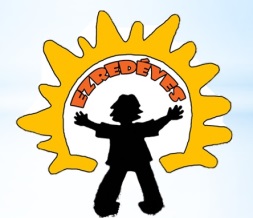 Kompetencia alapú oktatás projektmódszerrelArany János EGYMI Ezredéves Óvodája, Általános Iskolája és Készségfejlesztő Iskolája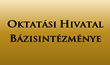 JELENTKEZÉSI LAP(intézményenként egy lap kitöltése elegendő – további táblázat beszúrható)NévMunkakörMunkahely neve, címeBeosztásElérhetőségNévMunkakörMunkahely neve, címeBeosztásElérhetőségNévMunkakörMunkahely neve, címeBeosztásElérhetőség